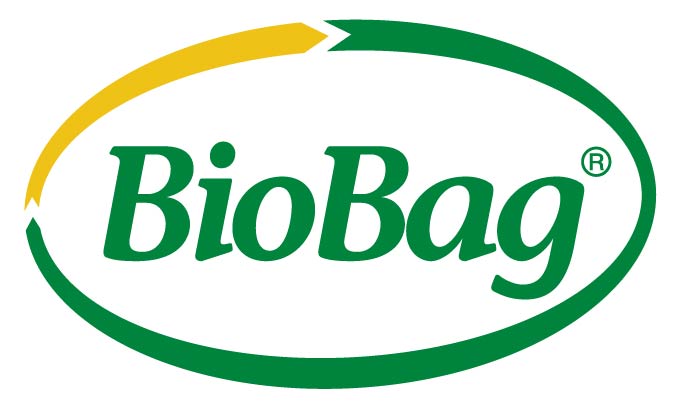 Credit Card Authorization FormDate:Vendor:  BioBag Americas, Inc.Credit Card Information:Visa,   M.C.,   American ExpressCard #  _________________________________________________Exp.:     ________________________________________________Name on Card:  __________________________________________Credit Card Billing Address:I authorize BioBag Amercias, Inc; also known as BioBag to put this credit card on file to use when placing my order.  I want all orders to be processed with this card unless otherwise stated.Authorized by:_____________________________________Company Name:  __________________________________Company Title:  ____________________________________Signature:  _________________________________________“Changing the World Without Changing the Earth”